국가명: 북한 North Korea주요정보WWL2020 박해 순위1위박해 지수94점작년박해순위1위지역아시아박해 유형:공산주의와 공산화 이후 억압
독재적 공포 정치박해정도극심전체 인구25,727,000명기독교 인구300,000 (추정)주요종교통계적이고 종교적인 세부사항들을 보여주는 신뢰할 수 있는 자료가 없습니다.정부 형태일당독재지도자김정은세부박해지수영역별 박해지수( 총합계:93.5 )사생활16.7극심
가족생활16.7극심
공동체생활16.7극심
국민생활16.7극심
교회생활16.7극심폭력11.1매우높음주요사실들크리스천들이 왜 박해를 받는가?북한 기독교인들은 발견되면 정치범 노동수용소로 추방 되거나 현장에서 살해될 뿐만 아니라 가족들도 운명을 함께 하게 됩니다. 기독교인들은 사회에서 작은 기회조차 가지지 못합니다; 예배를 하기 위해 다른 기독교인들을 만나는 것은 거의 불가능하며 만약 어떤 사람들이 감히 그렇게 한다면, 그것은 극비리에 이루어져야 합니다. 평양을 방문한 사람들에게 보여지는 교회들은 단순한 선전목적에 불과합니다.삶의 다양한 모든 영역에서 극단적인 압박 수준은 사회의 모든 부문에서 독재적 공포가 명백하게 나타나는 국가 현실을 반영합니다. ‘공포’(paranoia)라는 말이 더 잘 맞는 나라는 지구상에 없을 것이며. 북한 내 모든 것에 영향을 미치고 있습니다. 보도에 따르면, 기독교인을 포함한 일탈적 생각을 뿌리뽑기 위하여 시민들을 확인하는 경찰의 급습이 증가했다고 합니다.2018년 동계올림픽을 시작으로 최근 외교 활동의 증가가 있지만 북한 내 기독교인들에게 아무런 변화도 가져오지 못하고 있습니다.WWL순위가 바뀌었는가?북한의 경우, 의문은 “왜 이 나라는 순위가 바뀌지 않는가?” 입니다. 북한은 2002년부터 1위였습니다.  2018년부터는 2위인 아프카니스탄이 매우 바짝 뒤따르고 있습니다.박해 지수는 비슷하지만 북한과 아프카니스탄에서 기독교인들의 상황은 매우 다릅니다. 북한에서 기독교인들은 매우 높은 수준의 폭력과 삶의 모든 영역에서 극단적 수준의 핍박을 받고 있습니다. 크리스천들의삶은 어떤가?기독교인들은 그들의 믿음을 완전히 비밀로 해야 합니다. 기독교인이 성경을 가지고 있거나 성경 일부를 가지고 있다면, 조심스럽게 숨기고 신자는 그들이 혼자라고 확신할 때에만 읽을 것입니다. 대부분의 기독교인들은 자신의 아이들이 10대 후반이 될 때까지는 무언가 누설되는 것이 두려워 신앙에 대해 말하지 않습니다.

기독교인들이 발견되면, 그들은 북한의  끔찍한 노동수용소 중 하나에 체포되어 수감될 것입니다, 거기서 그들은 노예처럼 일하며 종종 고문 당합니다. 대부분 결코 탈출할 수 없습니다.

그럼에도 불구하고, 북한의 형제 자매들은 예수님을 아는 것이 그들이 직면하는 위험들을 감수할 가치가 있다고 결정합니다.
북한 교회는 살아 남았을 뿐만 아니라 성장하고 있습니다.   그들은 미래에 대한 큰 희망을 가지고 있습니다. 한 크리스천이 다음과 같이 말했습니다. "언젠가 국경이 개방될 것이고 우리는 지구상에서 가장 어두운 지역들에 복음을 전하기 위해서 한국과 중국 교회들과 단결할 것입니다.”
노동 수용소의 어둠 속에서도 하나님은 일하고 계십니다.이야기부모님의 신앙을 따르게 된 소녀:
12세의 상화(가명)는 부모님이 안 계실때 집에서 이상한 책을 발견했습니다. 그녀는 그 책의 첫 줄을 읽자 마자 그 책이 불법 책인 것을 알고 온몸에 소름이 끼쳤습니다. 그녀는 그런 반혁명적인 책을 보는 가족을 신고하도록 교육을 받았습니다. 몇 주간 고민한 끝에 당국에 고발하기로 하고 먼저 아버지에게 따져 물었습니다. 그러자 아버지는 성경과 복음을 나누었습니다. 딸에게 복음을 전할 기회를 위해 5년간 기도했다는 말도 들었습니다. 상화는 하나님의 사랑을 알고 예수님을 따르게 되었습니다. 그리고 어느날 지하교회 성도들을 만나게 되었습니다.중국에서 마침내 세례를 받은 탈북 여성:
본화(가명)는 몇 년 전 더 나은 삶을 추구하며   탈북 했습니다. 그리고 성경공부에 참석하게 되었습니다. 그녀에게 세례를 준 사람은 말합니다. “그녀는 이제 시편119편, 로마서8편, 그리고 성경의 다른 장들 전체를 암송할 수 있어요." “그녀는 너무나도 세례를 받고 싶어 더 이상 기다릴 수 없다고 했어요.”강제노동 수용소에서 만난 두 비밀 신자들  :영식(가명)은 젊은 기독교인이었을 때 강제 노동을 위한 외딴 마을로 보내졌습니다. 삶은 절박했으며 그는 포기하고 싶었습니다. 그때 하나님은 그가 또 다른 비밀 신자를 만날 수 있도록 허락 하셨습니다. 이것은 세상에서 가장 있을 것 같지 않은 장소에서 주님의 충실한 두 종들의 이야기입니다. 북한에 있는 누구도 그 마을 이름을 알지 못합니다.현지 성도의 말이름은 모두 가명입니다상화“여러분들의 지원 덕분에 비밀 신자들은 하나님이 그들을 사랑하며 그들이 필요로 하는 모든 것을 제공하신다는 것을 경험합니다. 여러분들이 하는 일은 그들의 생존을 위해 매우 중요합니다.”경소 “보위부에서 복음을 전파한 죄로 처형된 세 사람에 대해 알고 있습니다. 예수님에 대한 나의 믿음은 나의 죽음을 의미할 수도 있었습니다."은혜“그렇게 많은 사람들이 우리를 위해 기도하는 줄은 몰랐습니다. 그 기도들은 정말 중요하며 북한에 있는 더 많은 사람들을 예수그리스도께 인도할 것입니다."민수"나중에 뒤 돌아보니, 저뿐 아니라 북한 지하 기독교인들 모두 혼자 살거나 혼자 싸움을 하고 있지 않다는 것을 깨달았습니다. 저는 오픈 도어와 전세계 사람들이 박해 받고 고립된 신자들을 위해 기도하고 있다는 것을 깨달았습니다. 우리가 승리하도록 영적, 육체적 도움을 제공하며 우리를 위해 기도하는 사람들이 있다는 것을 아는 것은 엄청난 힘이 되었습니다."  오픈도어는 북한의 크리스천들을 위해 무엇을 하는가?오픈도어의 목표는 항상 ‘그 남은 바 죽게 된 것을 굳건하게 하라’ (계 3:2)에 두고 있습니다. 이 구절은 특히 북한 교회의 상황에 적용됩니다
우리의 지원이 없다면 많은 기독교인들이 굶주림으로 죽게 될 것입니다. 말씀의 공급이 없다면 영적으로 굶주릴 것입니다. 오픈도어의 사역목록은 대북제재와 함께 특히 올해 민감한 상황으로 인해 비공개로 합니다… 
북한 크리스천들을 어떻게 도울 수 있나?후원북한의 지하교회 성도들을 위해 전세계 크리스천들과 함께 오픈도어에 후원해주십시오. 위에 언급한 대로 구체적인 사항은 밝힐 수 없습니다.기도북한 기독교인들의 상황은 취약하고 위태롭습니다. 그들은 당국과 비기독교인 가족, 친구, 이웃들로부터 박해를 받고 있습니다. 그들의 보호를 위해 기도해 주십시오. 감옥, 노동 수용소, 외딴 곳에서 고통 받는 기독교인들을 위해 기도해 주십시오. 하나님이 북한 교회에 힘과 인내를 주시기를 기도해 주십시오.오픈도어 설립자인 앤드류 형제는 "우리의 기도는 우리가 할 수 없는 곳으로 갈 수 있다... 국경도 없고 감옥 벽도 없고 기도할 때 우리에게 닫혀 있는 문도 없다”고 말했습니다. 북한 형제 자매들과 직접 함께 있을 수는 없지만 기도할 때 그들과 함께 서 있을 수 있습니다.북한을 위한 기도
주 예수여, 북한에서 당신을 따르는 사람들, 특히 노동수용소와 감옥에서 고통 받는 사람들을 보호해 주십시오. 북한 지하교인들이 외부로부터 지원을 받을 때 보호해주세요. 북한 김정은의 마음 속 깊은 곳에서 일하시고, 그에게 주님을 나타내 주시옵소서. 주여, 이 나라의 악의 힘을 깨뜨려 주시옵소서, 기독교인들이 자유롭게 당신을 예배할 수 있도록 해주십시오. 아멘.참고정책 권고사진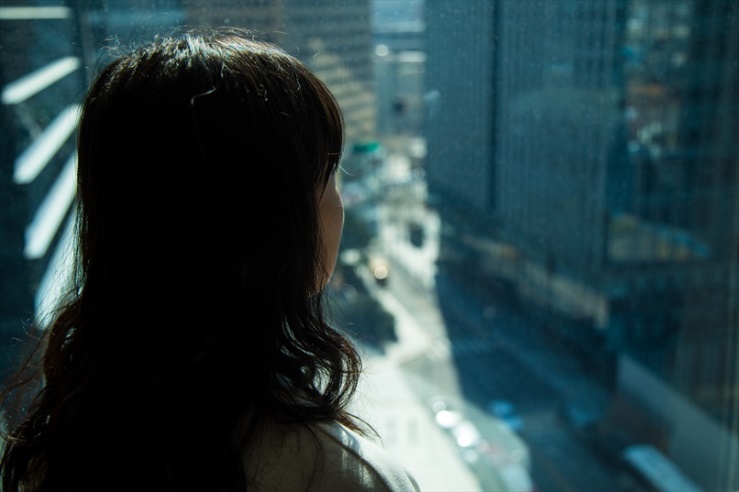 은혜는 대기근에서 살아남았고, 거리 아이들을 위한 캠프에 머물렀으며, 몇 달 동안 감옥에 있었습니다. 모두 할머니의 하나님 덕분입니다. "저는 몰랐습니다. 많은 사람들이 저를 위해 기도하고 있었다는 것을 말입니다."